Odgojno – obrazovno područje: Upoznavanje škole i radne okoline1. Zadatak: Ispuni brojeve koji nedostaju!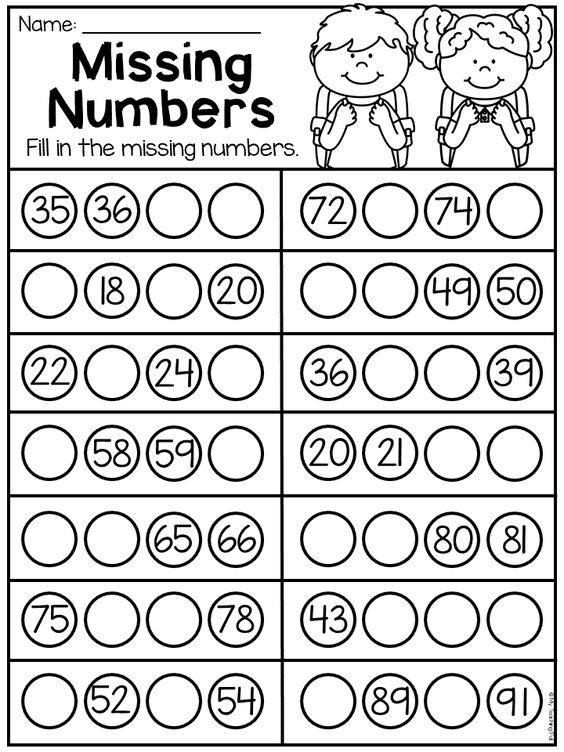 